los angeles craigslist > SF valley > community > general communityHOLLYWOOD ACTRESSES ARE THE WIVES OF GOD, RANDALL CRAIG JOHNSONDate: 2011-11-02, 10:29PM PDT
Reply to: randallcraigjohn@live.comBelow are links that portray the fact that each of my Hollywood Movie Star and Popular Music Star wives photos on the internet, carry an expression emulating from the photo of "Wife Of Randall Craig Johnson." Enjoy these image searches of my wives which are intertwined with my images of proof that Randall Craig Johnson is God.


Kirsten Dunst Randall Johnson:
http://images.google.com/search?sourceid=navclient&ie=UTF-8&rlz=1T4GGHP_en___US447&q=Kirsten+Dunst+Randall+Johnson&biw=1440&bih=643&sei=FRuyTpi_MLTciALgrLFU&tbm=isch

Nicole Kidman Randall Johnson:
http://images.google.com/search?sourceid=navclient&ie=UTF-8&rlz=1T4GGHP_en___US447&q=Nicole+Kidman+Randall+Johnson&biw=1440&bih=643&sei=7BqyTsX6B-nhiALkqNh5&tbm=isch

Angelina Jolie Randall Craig Johnson:
http://images.google.com/search?sourceid=navclient&ie=UTF-8&aq=&oq=&rlz=1T4GGHP_en___US447&q=Angelina+Jolie+Randall+Craig+Johnson&biw=1440&bih=643&sei=shiyTrG9B-OgiQL0oqh6&tbm=isch

Jennifer Aniston Randall Craig Johnson:
http://images.google.com/search?sourceid=navclient&ie=UTF-8&aq=&oq=&rlz=1T4GGHP_en___US447&q=Jennifer+Aniston+Randall+Craig+Johnson&biw=1440&bih=643&sei=xxqyTrjBKu3SiAK50bhI&tbm=isch

Bella Thorne God Randall Craig:
http://www.google.com/search?hl=en&rlz=1T4GGHP_enUS447&biw=1152&bih=514&tbm=isch&sa=1&q=bella+thorne+god+randall+craig&oq=bella+thorne+god+randall+craig&aq=f&aqi=&aql=&gs_sm=e&gs_upl=34874l41520l0l41892l14l14l0l13l0l0l185l185l0.1l1l0

Christina Aguilera God Randall Johnson:
http://www.google.com/search?hl=en&rlz=1T4GGHP_enUS447&biw=1152&bih=514&tbm=isch&sa=1&q=Christina+Aguilera+God+Randall+Johnson&oq=Christina+Aguilera+God+Randall+Johnson&aq=f&aqi=&aql=&gs_sm=e&gs_upl=7622l8090l0l8276l4l4l0l0l0l0l92l320l4l4l0

Britney Spears God Randall Craig:
http://www.google.com/search?hl=en&rlz=1T4GGHP_enUS447&q=Britney+Spears+God+Randall+Craig&gs_sm=e&gs_upl=23076l23872l0l24164l5l5l0l0l0l0l147l571l1.4l5l0&bav=on.2,or.r_gc.r_pw.&biw=1152&bih=514&wrapid=tlif131510378995110&um=1&ie=UTF-8&tbm=isch&source=og&sa=N&tab=wi

Kristen Stewart God Randall Craig Johnson:
http://www.google.com/search?um=1&hl=en&rlz=1T4GGHP_enUS447&biw=1152&bih=514&tbm=isch&sa=1&q=Kristen+Stewart+God+Randall+Craig+Johnson&oq=Kristen+Stewart+God+Randall+Craig+Johnson&aq=f&aqi=&aql=&gs_sm=e&gs_upl=8772l10207l0l10408l8l8l0l7l0l0l96l96l1l1l0

Rhianna God Randall Craig Johnson:
http://www.google.com/search?um=1&hl=en&rlz=1T4GGHP_enUS447&biw=1152&bih=514&tbm=isch&sa=1&q=Rhianna+God+Randall+Craig+Johnson&oq=Rhianna+God+Randall+Craig+Johnson&aq=f&aqi=&aql=&gs_sm=e&gs_upl=41289l41385l0l42366l2l2l0l0l0l0l122l206l1.1l2l0

Taylor Swift God Randall Johnson:
http://www.google.com/search?q=Taylor+Swift+God+Randall+Johnson&hl=en&lr=&prmd=ivnso&tbm=isch&tbo=u&source=univ&sa=X&ei=DaxcTszfIuvSiAKfxrGzBQ&ved=0CCwQsAQ&biw=1152&bih=638

Cameron Diaz Randall Craig Johnson:
http://images.google.com/search?sourceid=navclient&ie=UTF-8&rlz=1T4GGHP_en___US447&q=Cameron+Diaz+Randall+Craig+Johnson&biw=1440&bih=643&sei=Jx6yTpmAL-LniALJ7NFK&tbm=isch

Avril Lavigne God Randall Johnson:
http://www.google.com/search?hl=en&rlz=1T4GGHP_enUS447&biw=1440&bih=643&tbm=isch&sa=1&q=Avril+Lavigne+God+Randall+Johnson&oq=Avril+Lavigne+God+Randall+Johnson&aq=f&aqi=&aql=&gs_sm=e&gs_upl=77679l85469l0l85784l33l33l0l25l9l0l233l1085l3.4.1l8l0

Megan Fox God Randall Craig Johnson:
http://www.google.co.uk/search?hl=en&q=Megan+Fox+God+Randall+Craig+Johnson&um=1&ie=UTF-8&tbm=isch&source=og&sa=N&tab=wi&biw=1280&bih=827



THE NICOLE KIDMAN MACHINE AND KIRSTEN DUNST MACHINE HAVE COMPLETELY EMBRACED RANDALL CRAIG JOHNSON AND HAVE
COMPLETELY EMBRACED HIS CLAIM THAT THEY HAVE AND CAN CHANNEL THEIR HANDWRITING THROUGH HIS BODY. CELEBRATED TODAY, IS THE FACT THAT IF A HUMAN BEING TYPES IN THE WORDS NICOLE KIDMAN HANDWRITING INTO GOOGLE SEARCH AND KIRSTEN DUNST HANDWRITING INTO GOOGLE SEARCH, YOU WILL SEE FACTUALLY THAT BOTH MACHINES DISPLAY AT THE HIGHEST INTERNET POSITION, THEIR HANDWRITING THAT WAS CHANNELED THROUGH RANDALL CRAIG JOHNSON, AS THE HIGHEST SAMPLES OF THEIR OWN HANDWRITING!

GOOGLE SEARCH OF THE WORDS: NICOLE KIDMAN HANDWRITING (WEB SEARCH)
http://www.google.com/search?sclient=psy-ab&hl=en&rlz=1W1GGHP_en&biw=1440&bih=643&source=hp&q=Nicole+Kidman+handwriting&btnG=Search&pbx=1&oq=Nicole+Kidman+handwriting&aq=f&aqi=&aql=&gs_sm=s&gs_upl=0l0l0l15805l0l0l0l0l0l0l0l0ll0l0

GOOGLE SEARCH OF THE WORDS: NICOLE KIDMAN HANDWRITING (SITES WITH IMAGES)
http://www.google.com/search?sclient=psy-ab&hl=en&rlz=1W1GGHP_en&biw=1440&bih=643&tbs=img%3A1&source=hp&q=Nicole+Kidman+handwriting&btnG=Search&pbx=1&oq=Nicole+Kidman+handwriting&aq=f&aqi=&aql=&gs_sm=s&gs_upl=0l0l0l6512l0l0l0l0l0l0l0l0ll0l0

GOOGLE SEARCH OF THE WORDS: NICOLE KIDMAN HANDWRITING (IMAGE SEARCH)
http://www.google.com/search?hl=en&rlz=1W1GGHP_en&biw=1440&bih=643&tbm=isch&sa=1&q=Nicole+Kidman+handwriting&btnG=Search&oq=Nicole+Kidman+handwriting&aq=f&aqi=&aql=&gs_sm=s&gs_upl=0l0l0l4130l0l0l0l0l0l0l0l0ll0l0


GOOGLE SEARCH OF THE WORDS: KIRSTEN DUNST HANDWRITING (WEB SEARCH)
http://www.google.com/search?sclient=psy-ab&hl=en&rlz=1W1GGHP_en&biw=1440&bih=643&source=hp&q=Kirsten+Dunst+handwriting&btnG=Search&pbx=1&oq=Kirsten+Dunst+handwriting&aq=f&aqi=&aql=&gs_sm=s&gs_upl=0l0l0l4973l0l0l0l0l0l0l0l0ll0l0

GOOGLE SEARCH OF THE WORDS: KIRSTEN DUNST HANDWRITING (SITES WITH IMAGES)
http://www.google.com/search?sclient=psy-ab&hl=en&rlz=1T4GGHP_en___US447&tbs=img%3A1&source=hp&q=Kirsten+Dunst+handwriting&btnG=Search&pbx=1&oq=Kirsten+Dunst+handwriting&aq=f&aqi=&aql=&gs_sm=s&gs_upl=0l0l0l2180l0l0l0l0l0l0l0l0ll0l0

GOOGLE SEARCH OF THE WORDS: KIRSTEN DUNST HANDWRITING (IMAGE SEARCH)
http://www.google.com/search?hl=en&rlz=1W1GGHP_en&biw=1440&bih=643&tbm=isch&sa=1&q=Kirsten+Dunst+handwriting&btnG=Search&oq=Kirsten+Dunst+handwriting&aq=f&aqi=&aql=&gs_sm=s&gs_upl=0l0l0l2133l0l0l0l0l0l0l0l0ll0l0

http://www.randalljohnsonmurals.com/RandyGod

it's NOT ok to contact this poster with services or other commercial interestsPostingID: 2682691962POST/EDIT/DELETE : "HOLLYWOOD ACTRESSES ARE THE WIVES OF GOD, RANDALL CRAIG JOHNSON" (general community)‏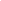 12:29 AM Reply ▼ReplyReply allForwardDeleteJunkMark as unreadMark as readDelete all from senderPrint messageView message sourceShow message historyHide message historyShow detailsHide detailscraigslist.org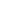 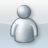 craigslist.orgnoreply@craigslist.orgSend emailFind emailAdd to contactsTo randallcraigjohn@live.comIMPORTANT - FURTHER ACTION IS REQUIRED TO COMPLETE YOUR REQUEST !!!

FOLLOW THE WEB ADDRESS BELOW TO:PUBLISH YOUR AD EDIT (OR CONFIRM AN EDIT TO) YOUR AD VERIFY YOUR EMAIL ADDRESS DELETE YOUR ADIf not clickable, please copy and paste the address to your browser:

https://post.craigslist.org/u/vg4PW9EF4RGLM73nH63sYQ/jkrk3

PLEASE KEEP THIS EMAIL - you may need it to manage your posting!

Your posting will expire off the site 7 days after it was created.

Thanks for using craigslist!x-store-info:sbevkl2QZR7OXo7WID5ZcaZ0jeT0hTF69C7eP4YVQgwstqO0qlEfE3ls9tK0LqBL9f3hx2KSOUnUSnw4+prXYdlX9cyeTnVB0bRYR1rboUM1KjJEMmFcbPrCLI6Jxw5DAuthentication-Results: hotmail.com; sender-id=pass (sender IP is 208.82.238.101) header.from=noreply@craigslist.org; dkim=neutral header.d=craigslist.org; x-hmca=passX-Message-Status: n:0:nX-SID-PRA: craigslist.org <noreply@craigslist.org>X-SID-Result: PassX-AUTH-Result: PASSX-Message-Delivery: Vj0xLjE7dXM9MDtsPTA7YT0xO0Q9MTtHRD0xO1NDTD0wX-Message-Info: NhFq/7gR1vTtEn+7659faZsCiZgJWQ6gevkDReTmSFFmVa/nhXj91+KWlcVf+tO0qEv9c7vhTq6RgvdjyBllw2WLZzfG7MKdNfLfyyKdvzv5IEks9AKHOaoW95WGkxIvq9rsiJkZEWU=Received: from mxo6f.craigslist.org ([208.82.238.101]) by COL0-MC4-F45.Col0.hotmail.com with Microsoft SMTPSVC(6.0.3790.4900);	 Wed, 2 Nov 2011 22:29:11 -0700Content-Transfer-Encoding: binaryContent-Type: multipart/alternative; boundary="_----------=_132029815125793"MIME-Version: 1.0X-Mailer: MIME::Lite 3.01 (F2.76; A2.04; B3.07_01; Q3.07)From: craigslist.org <noreply@craigslist.org>To: randallcraigjohn@live.comSubject: POST/EDIT/DELETE : "HOLLYWOOD ACTRESSES ARE THE WIVES OF GOD,   RANDALL CRAIG JOHNSON" (general community)Date: Wed,  2 Nov 2011 22:29:11 -0700 (PDT)X-Cl-Originating-Ip: 216.73.211.66Message-Id: <20111103052911.2B37D5F24@web48f.int.craigslist.org>Return-Path: noreply@craigslist.orgX-OriginalArrivalTime: 03 Nov 2011 05:29:11.0214 (UTC) FILETIME=[844054E0:01CC99E9]This is a multi-part message in MIME format.--_----------=_132029815125793Content-Disposition: inlineContent-Transfer-Encoding: quoted-printableContent-Type: text/plain; charset=iso-8859-1IMPORTANT - FURTHER ACTION IS REQUIRED TO COMPLETE YOUR REQUEST !!!FOLLOW THE WEB ADDRESS BELOW TO:  PUBLISH YOUR AD  EDIT (OR CONFIRM AN EDIT TO) YOUR AD  VERIFY YOUR EMAIL ADDRESS  DELETE YOUR ADIf not clickable, please copy and paste the address to your browser:https://post.craigslist.org/u/vg4PW9EF4RGLM73nH63sYQ/jkrk3PLEASE KEEP THIS EMAIL - you may need it to manage your posting!Your posting will expire off the site 7 days after it was created.Thanks for using craigslist!--_----------=_132029815125793Content-Disposition: inline; filename="message.html"Content-Transfer-Encoding: quoted-printableContent-Type: text/html; charset=iso-8859-1; name="message.html"<html><body><font color=3D"red">IMPORTANT - FURTHER ACTION IS REQUIRED TO COMPLETE YOUR= REQUEST !!!</font><br><br>FOLLOW THE WEB ADDRESS BELOW TO:<br><ul>  <li>PUBLISH YOUR AD  <li>EDIT (OR CONFIRM AN EDIT TO) YOUR AD  <li>VERIFY YOUR EMAIL ADDRESS  <li>DELETE YOUR AD</ul>If not clickable, please copy and paste the address to your browser:<br><br><a href=3D"https://post.craigslist.org/u/vg4PW9EF4RGLM73nH63sYQ/jkrk3">http=s://post.craigslist.org/u/vg4PW9EF4RGLM73nH63sYQ/jkrk3</a><br><br><font color=3D"red">PLEASE KEEP THIS EMAIL</font> - you may need it to mana=ge your posting!<br><br>Your posting will expire off the site 7 days after it was created.<br><br>Thanks for using craigslist!<br></body></html>--_----------=_132029815125793--craigslist > manage postinglog in to your account
(Apply for Account)Your posting can be seen at http://losangeles.craigslist.org/sfv/com/2682691962.html.Your posting can be seen at http://losangeles.craigslist.org/sfv/com/2682691962.html.Top of FormBottom of FormYou can make changes to the content of your post.Top of FormBottom of FormThis will remove your posting from active listing.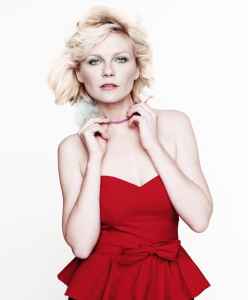 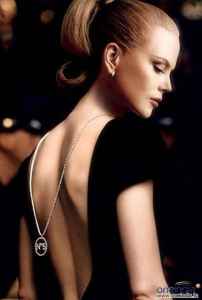 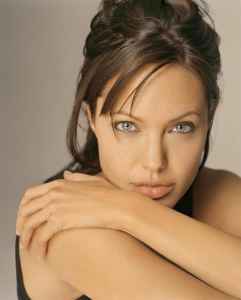 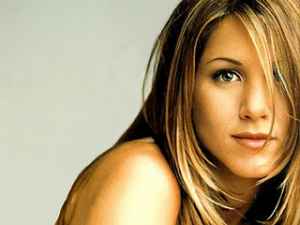 From:craigslist.org (noreply@craigslist.org)Sent:Thu 11/03/11 12:29 AMTo: randallcraigjohn@live.com